WEB APPENDICESAppendix A Selected Empirical Studies on Country-of-Manufacture (COM) in International MarketingAppendix B Pretests: Selection of the Product Categories, ecological COM, and Eco-Friendly AttributesProduct categories. We selected product categories based on the five criteria: (a) the product categories are commonly used by consumers in general, (b) the product categories are different in consumption contexts, (c) there is the dominance of hybrid or bi-national products, which are designed and branded in one nation but manufactured or assembled in another, in the product categories, (d) eco-innovations based on advanced technologies (i.e., smart features) have been increasingly developed in the product categories, (e) companies often have freedom to change their manufacturing locations of the product categories over time.Several product categories with bi-nationalities were initially considered, including automobiles, TV sets, smartphones, speakers, light bulbs, and bicycles. We conducted a pretest with 44 consumers (56.4% men; Mage = 30.25, SD = 10.51) in a shopping mall in a major French city to investigate the familiarity of eco-innovations in these product categories. The results revealed that the majority of the respondents (over 70%) were mostly aware of the introduction of electric cars, eco-smart TVs, eco-smartphones, and wireless speakers. Therefore, these product categories were selected for main studies; specifically, eco-smart TVs – private products consumed inside houses while electric cars – symbolic products expressing the owners’ status in the public (Hamzaoui-Essoussi and Merunka 2007) in Study 1a, wireless speakers in Study 1b, and smartphones in Study 2.Favorable versus unfavorable ecological COMs. The second pre-test was conducted with 60 consumers from a closed environmental group on Facebook, called “Eco-friendly products” (43.30% men; Mage = 31.69, SD = 4.99). Respondents expressed the relatively high importance of COM in their adoption decisions in each product category (Mcar = 4.93, MTV = 4.56, Msmartphone = 4.11) on a one-item and seven-point scale (1 = not at all important, and 7 = extremely important). Participants were then asked to evaluate the ecological image/sustainable reputation of the ten popular manufacturing countries in each product category on a one-item and 100-point scale (1= extremely low, and 100 = extremely high). For cars, France (M = 63.45) and India (M = 34.43, F = 362.90, p < .000) were identified as countries with the most/least favorable COMs in terms of sustainable development. This aligns with recent reports showing that France is named as one of the greenest countries for making and driving electric cars, whereas India is perceived as producing lower-green cars (Sedghi 2013). For TVs, Japan (M = 74.50) and South Africa (M = 31.93, F = 591.86, p < .000) were reported to be the most and least favorable ecological COMs, respectively. Japan is famous for its state-of-art technologies and environmental protection solutions for manufacturing TVs whereas South Africa is believed to use environmentally unfriendly materials to compensate for low prices. For eco-smartphones, South Korea (M = 74.10) and Slovakia (M = 25.33, F = 646.89, p < .000) were regarded as favorable/unfavorable ecological COMs. In the third pre-test, 46 U.S. participants recruited via MTurk to assess the ecological image/sustainable reputation of the ten popular manufacturing countries in the speaker category. Participants thought that the Canada (M = 52.44) is eco-friendlier than India (M = 25.89, F = 45.81, p < .000) in manufacturing speakers. Apart from the ecological aspects, all the selected countries present clear and homogeneous images for respondents based on the levels of their economic and technological development, as well as distinct levels of perceived capacity to manufacture cars, TVs, smartphones, and speakers. Eco-friendly attributes. For each product category, we identified a list of ten new eco-friendly product attributes from product descriptions of various international manufacturers in the car, TV, smartphone, and speaker categories. The product descriptions were collected from diverse sources such as advertisements, brochures, relevant magazines, and Consumer Reports. Average attribute functionality values and eco-friendliness scores of these attributes were calculated and reviewed by two independent professional marketers and one product designer on validity and correspondence to reality. We selected the attributes with equal functionality values but vary significantly in terms of their eco-friendliness. Based on the data analysis of the pre-test, we created two manipulations (high vs. low product eco-friendliness) for each product category in cooperation with a professional advertiser.Appendix C Experimental StimuliSTUDY 1a: A 2 (ecological COM: unfavorable vs. favorable) × 2 (product eco-friendliness: low vs. high) × 2 (observability of product consumption: public vs. private) between-subjects design.Electric carsEco-smart TVsSTUDY 1b: A 2 (ecological COM: unfavorable vs. favorable) × 2 (product eco-friendliness: low vs. high) × 2 (observability of product consumption: public vs. private) between-subjects design.Solar powered wireless speakersSTUDY 2: A 2 (ecological COM: unfavorable vs. favorable) × 2 (product eco-friendliness: low vs. high) × 2 (national context: emerging vs. developed) between-subjects design.Eco-smartphonesAppendix D Construct measurementsAppendix E Tukey HSD post hoc test for adoption intentions in Study 1a and Study 1bAppendix F Tukey HSD post hoc test for adoption intentions in India and the USAReferencesAllman, Helena F., Anton P. Fenik, Kelly Hewett, and Felicia N. Morgan (2016), "Brand Image Evaluations: The Interactive Roles of Country of Manufacture, Brand Concept, and Vertical Line Extension Type," Journal of International Marketing, 24 (2), 40–61.Arora, Anshu Saxena, John R. McIntyre, Jun Wu, and Amit Arora (2015), "Consumer Response to Diffusion Brands and Luxury Brands: The Role of Country of Origin and Country of Manufacture," Journal of International Consumer Marketing, 27 (1), 3–26.Arora, Anshu Saxena, Jun Wu, Amit Arora, Sabine Bacouël-Jentjens, and John McIntyre (2016), "Miu Miu Diffuses Prada: Coupling Country-of-Origin Versus Country-of-Manufacture Effects with Brand Authenticity and Contagion," Journal of International Consumer Marketing, 28 (4), 228–50.Bartikowski, Boris, Fernando Fastoso, and Heribert Gierl (2019), "Luxury Cars Made-in-China: Consequences for Brand Positioning," Journal of Business Research, 102, 288–97Carvalho, Sergio W., Etayankara Muralidharan, and Hari Bapuji (2015), "Corporate Social ‘Irresponsibility’: Are Consumers’ Biases in Attribution of Blame Helping Companies in Product–Harm Crises Involving Hybrid Products?," Journal of Business Ethics, 130 (3), 651–63.Carvalho, Sergio W., Sridhar Samu, and Subramanian Sivaramakrishnan (2011), "The Effect of Country-Related Brand Associations and Product Attributes on Attitude toward Unfamiliar Foreign Brands: A Schema Congruity Perspective," Journal of International Consumer Marketing, 23 (2), 135–50.Coskun, Merve, and Sebnem Burnaz (2016), "Exploring the Literal Effect of Coo for a New Brand: A Conjoint Analysis Approach," Journal of International Consumer Marketing, 28 (2), 106–20.Dekhili, Sihem, and Mohamed Akli Achabou (2015), "The Influence of the Country-of-Origin Ecological Image on Ecolabelled Product Evaluation: An Experimental Approach to the Case of the European Ecolabel," Journal of Business Ethics, 131 (1), 89–106.Garrett, Tony C., Sungkyu Lee, and Kyounghee Chu (2017), "A Store Brand’s Country-of-Origin or Store Image: What Matters to Consumers?," International Marketing Review, 34 (2), 272–92.Hamzaoui-Essoussi, Leila, and Dwight Merunka (2007), "Consumers' Product Evaluations in Emerging Markets: Does Country of Design, Country of Manufacture, or Brand Image Matter?," International Marketing Review, 24 (4), 409–26.Hamzaoui-Essoussi, Leila, Dwight Merunka, and Boris Bartikowski (2011), "Brand Origin and Country of Manufacture Influences on Brand Equity and the Moderating Role of Brand Typicality," Journal of Business Research, 64 (9), 973–78.Häubl, Gerald (1996), "A Cross-National Investigation of the Effects of Country of Origin and Brand Name on the Evaluation of a New Car," International Marketing Review, 13 (5), 76–97.Helgeson, James G., Lada Helen V. Kurpis, Magne Supphellen, and Ahmet Ekici (2017), "Consumers' Use of Country-of-Manufacture Information? Norway and the United States: Ethnocentric, Economic, and Cultural Differences," Journal of International Consumer Marketing, 29 (3), 179–93.Herz, Marc, and Adamantios Diamantopoulos (2017), "I Use It but Will Tell You That I Don’t: Consumers’ Country-of-Origin Cue Usage Denial," Journal of International Marketing, 25 (2), 52–71.Hui, Michael K., and Lianxi Zhou (2003), "Country-of-Manufacture Effects for Known Brands," European Journal of Marketing, 37 (1/2), 133–53.Johnson, Zachary S., Yichao Tian, and Sangwon Lee (2016), "Country-of-Origin Fit: When Does a Discrepancy between Brand Origin and Country of Manufacture Reduce Consumers’ Product Evaluations?," Journal of Brand Management, 23 (4), 403–18.Kulviwat, Songpol, Gordon C. Bruner II, Anand Kumar, Suzanne A. Nasco, and Terry Clark (2007), "Toward a Unified Theory of Consumer Acceptance Technology," Psychology & Marketing, 24 (12), 1059–84.Melnyk, Valentyna, Kristina Klein, and Franziska Völckner (2012), "The Double-Edged Sword of Foreign Brand Names for Companies from Emerging Countries," Journal of Marketing, 76 (6), 21–37.Müller-Stewens, Jessica, Tobias Schlager, Gerald Häubl, and Andreas Herrmann (2017), "Gamified Information Presentation and Consumer Adoption of Product Innovations," Journal of Marketing, 81 (2), 8–24.Sambandam, Rajan, and Kenneth R. Lord (1995), "Switching Behavior in Automobile Markets: A Consideration-Sets Model," Journal of the Academy of Marketing Science, 23 (1), 57–65.Sedghi, Ami. (2013). "India Named Least Green Country for Electric Cars," The Guardian, https://www.theguardian.com/environment/blog/2013/feb/07/india-green-country-electric-cars.Sharma, Subhash, Terence A. Shimp, and Jeongshin Shin (1994), "Consumer Ethnocentrism: A Test of Antecedents and Moderators," Journal of the Academy of Marketing Science, 23 (1), 26–37.StudySamplesResearch ContextCOM aspectsIndependent variablesDependent variablesMethodologyTheoretical/ Conceptual Perspective(s) EmployedMajor FindingsThis studyStudy 1a: 215 U.S. consumersStudy 1b: 145 U.S. consumersStudy 2: 184 Indian consumers and 185 U.S. consumersEco-innovative products: Electric cars, smart TVs, wireless speakers, and smartphonesEcological aspects/Sustainable reputation of a countryEcological (in)congruence between ecological COM and product eco-friendlinessAdoption intentionsOnline experimentsSchema TheoryThe results demonstrate that consumers express more preferential evaluations when there is the ecological incongruence for privately consumed products while preferring ecological congruence for products consumed in public settings (Study 1a and Study 1b). Furthermore, in emerging markets with highly embedded, hierarchical, and high-harmony cultures, consumers require ecological congruence to justify their adoption decisions, while in developed markets with highly autonomous, egalitarian, and high-mastery cultures, consumers are more likely to adopt eco-innovations with ecological incongruence (Study 2).Bartikowski, Fastoso, and Gierl (2019)177 prospective Chinese premium car buyersLuxury carsInnovativenessAttractivenessPrestigeWorkmanship COM, Brand origin, consumer culture positioning (CCP) strategiesBrand attitudeOnline experimentsThe construal-level theoryMade-in-China acts as a primary cue that overrides both the effect of consumer culture positioning strategies and the effect of the foreign brand's country-of-origin image on consumer attitudes.Consumer-culture positioning strategies differ in their effects on brand attitudes only when advertising does not signal Made-in-ChinaGarrett, Lee, and Chu (2017)270 young Korean adultsA puffer jacket (or digital camera)Manufacturing qualityCountry of design, country-of-technology, COM, story imageRegulatory focusProduct evaluationPurchase intentionA large-scale surveyThe cue utilization and regulatory focus theoryBy COO dimensions, COM does not affect product evaluation and purchase intention. Prevention-focused consumers are more likely to use COM as a utilitarian cue than promotion-focused consumers.Helgeson et al. (2017)224 Norwegian consumers and272 U.S. consumersApparel and footwear, food and drink, health and beauty types, furniture and housewares,Made-in informationEthnocentrismCOM awarenessPerceived COM importancePurchase decisionsField surveyThe cue utilization theoryNorwegian respondents expressed less ethnocentrism and were less aware of COM. There was no significant difference in the rating of COM importance between Norwegian and U.S. respondents. COM is rarely used by the studied consumers in actual purchase decisions with little difference found between Norwegian and U.S. respondents.Allman et al. (2016)530 U.S. consumersAutomobilePrestige of the productsCOM, Vertical line extension (VLE) type, and brand conceptBrand imageOnline experimentsSchema congruityThe effects of COM on brand image should be considered in conjunction with the type of VLE strategy and the intended conceptual meaning of a brand.For functional brands, firms can improve their image with an upward VLE regardless of the COM; however, if these brands pursue a downward VLE, the COM has little to no effect.For prestige brands, downward VLEs result in lower post-extension brand image regardless of the COMArora et al. (2016)Study 1: 172 French adultsStudy 2: 208 French adultsStudy 3: 76 French studentsStudy 4: 210 French adultsParent brands and their corresponding diffusion brandsInnovativenessAttractivenessPrestigeWorkmanship Conflicting versus Matching COO-COMAuthenticityContagionPurchase intentionsOnline experimentsMultiple cue utilizationscenario-based theoryDue to contagion (i.e., the notion that objects may acquire a special aura or essence or charisma) beliefs of consumers, consumers viewed parent brands as more contagious and authentic over diffusion brands during conflicting COO-COM situations; while they preferred diffusion brands over parents during matching COO-COM situationsCoskun and Burnaz (2016)Interviews: 18 consumers Survey: 200 women in TurkeyA leather shoe brandInnovativenessAttractivenessPrestigeWorkmanship Country of brand, COM, price, material, and brand nameProduct choiceInterviews and conjoint analysisThe cue utilization theoryThe level of importance placed on COM is higher than that on COB. However, when consumers evaluate COO and brand name knowledge as single cues, the results are in the opposite direction.Johnson, Tian, and Lee (2016)Study 1: 179 U.S. consumersStudy 2: 248 U.S. consumersCellphones and washing machinesFavorability of a country in a product categoryCongruence between COM and brand originProduct evaluationOnline experimentsA dual coding theory perspectiveA lack of fit between brand origin and COM can reduce consumers’ new product evaluations, even when the brand origin and COM are equally capable. When brands introduce products lacking COO fit, consumers’ product evaluations are more favorable when the company’s COO information is positioned in a broad, global perspective. When there is a fit between brand origin and COM, messages promoting the company’s brand origin will lead to more favorable product evaluations.Dekhili and Achabou (2015)Study 1: 153 French consumersStudy 2: 145 French consumersWashing up liquids and TVsMade-in informationEcological imageProduct evaluationExperimentsCue consistency theoryCOM with a favorable ecological image has no effect on the evaluation of an ecolabelled product COM with unfavorable ecological image negatively influences the product’s evaluation, especially when there is no information about the brand.Arora et al. (2015)Study 1: 144 graduate studentsStudy 2: 164 working graduate studentsStudy 3: 43 U.S. studentsParent and diffusion handbag and perfume brandsHedonism versus utilitarianismInnovativenessAttractivenessPrestigeWorkmanship (In)Congruence between COO and COMPurchase intentionsOnline experimentsCategorization theory and Cue utilization theoryWhen there is congruence between COO and COM, diffusion brands are preferred more than parent brands; in contrast, when there is incongruence between COO and COM, parent brands are preferred more than diffusion brands. This COO-COM congruence effect is stronger for hedonic products than for utilitarian productsCarvalho, Muralidharan, and Bapuji (2015)153 undergraduate studentsLaptop batteriesProduct category-countryAssociationCOM, reason for product defect, and brand familiarityAttribution of blame to the manufacturing companyLab experimentsThe attribution theoryIn a hybrid product crisis, consumers show a bias in favor of the brand company and against the manufacturing company. This bias is more pronounced when COM has an unfavorable image or when consumers lack familiarity with the recalled brand.Carvalho, Samu, and Sivaramakrishnan (2011)Study 1; 91 studentsStudy 2: 261 studentsDVD players Plasma TVPerception of product qualityModerate vs. Extreme congruence between COO and COM, and product attributesBrand attitude (unfamiliar brands)Lab experimentsSchema congruityThe moderate incongruity case of strong brand origin-strong COM led to the most positive attitude. The extreme incongruity (strong brand origin with a weak COM) results in significantly lower brand attitude. COM does not matter for weak brand origin brands due to extreme incongruity.The information on tangible product attributes is available to resolve the incongruity between country of brand origin and COM.Hamzaoui-Essoussi, Merunka, and Bartikowski (2011)376 Tunisian consumersCars and television setsLevels of manufacturing capabilitiesCountry macro and micro images associated with both brand origin (brand origin) and country of manufacture (COM)Brand equity (brand image and brand quality)Field surveyMemory network theoryWhereas brand origin images relate positively to both brand quality and brand image, COM images influences brand quality, not on brand image.Hamzaoui-Essoussi and Merunka (2007)389 Tunisian consumersAutomobiles and television setsGlobal country imageFit among product category, COD, COMPerceived product qualityExperimentCategorization theoryThe fit among country-of-design and COM, and product category significantly impact product evaluation. Consumers are more sensitive to country-of-design when buying products with status symbolic meanings than when buying private products. COM and its congruence with product attributes are more prevalent in consumer purchase decisions for private products.Hui and Zhou (2003)192 U.S. undergraduate studentsElectronic productsFavorability of a country in a particular product category Product qualityCongruence between COM and brand originGlobal product attitudeExperimentHalo effectsWhen there is congruence between brand origin and COM, COM has no significant effect on product beliefs and global product attitude. When COM indicates that a branded product is made in a country with a less reputable image than that of the brand origin, COM produces more negative effects on product evaluations for low equity brands than high equity branCongruent unfavorable ecological COM[Low product eco-friendliness – Unfavorable ecological COM]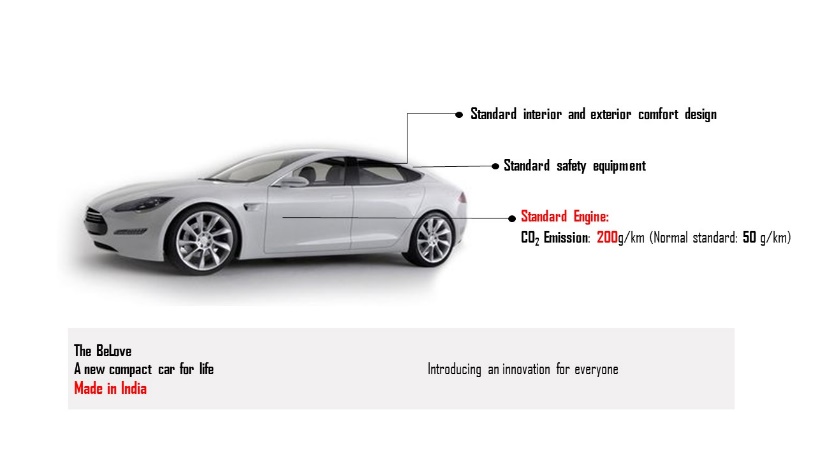 Congruent favorable ecological COM[High product eco-friendliness – Favorable ecological COM]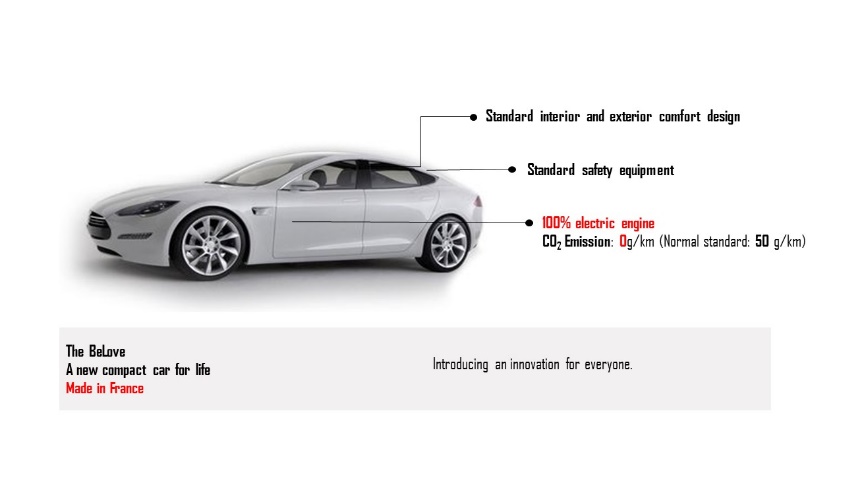 Incongruent unfavorable ecological COM[High product eco-friendliness – Unfavorable ecological COM] 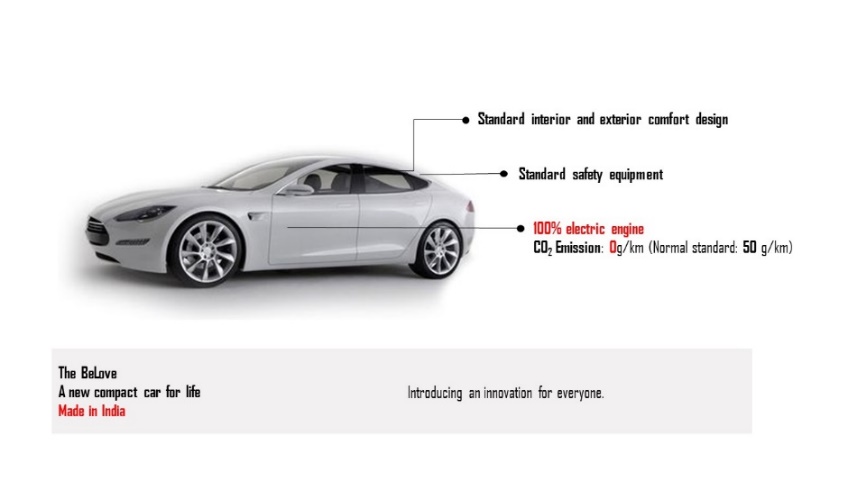 Incongruent favorable ecological COM[Low product eco-friendliness – Favorable ecological COM]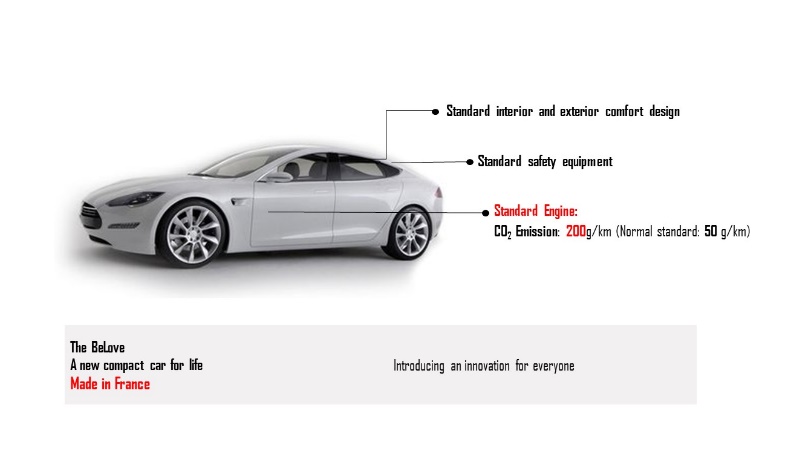 Congruent unfavorable ecological COM[Low product eco-friendliness – Unfavorable ecological COM]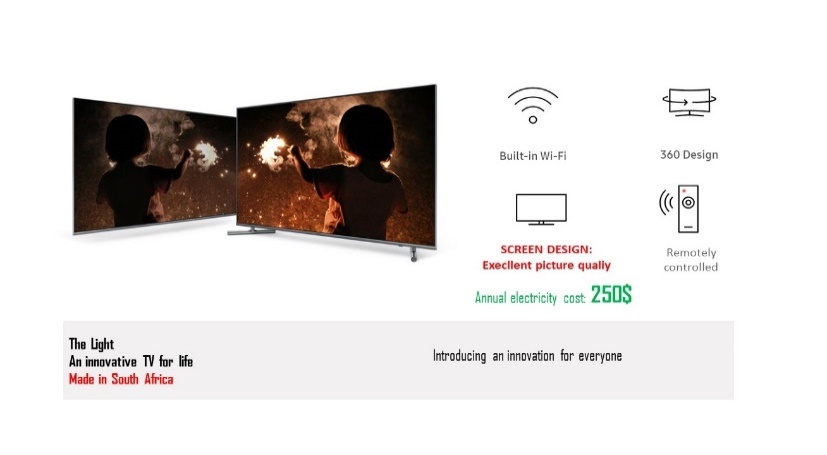 Congruent favorable ecological COM[High product eco-friendliness – Favorable ecological COM]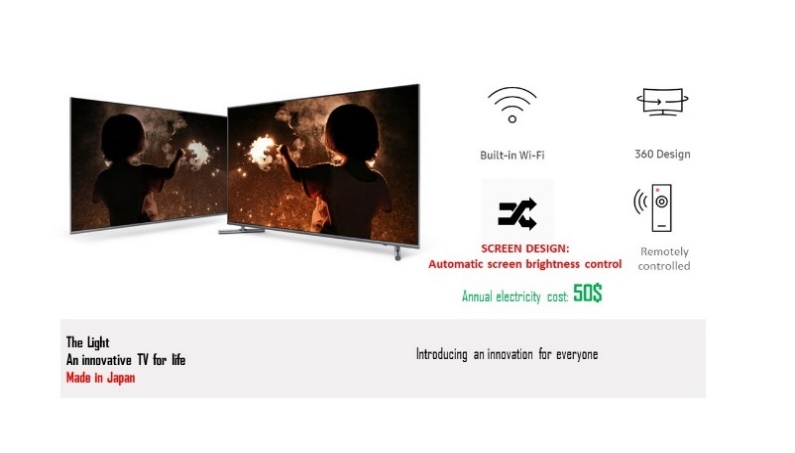 Incongruent unfavorable ecological COM[High product eco-friendliness – Unfavorable ecological COM] 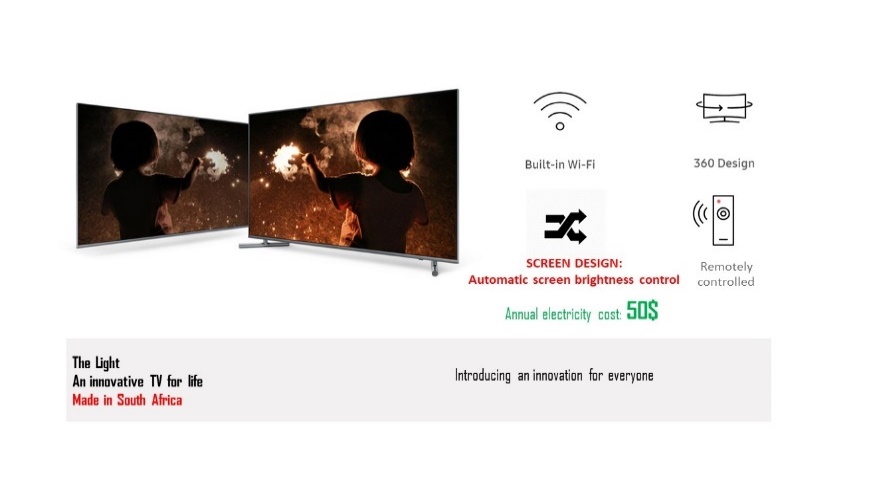 Incongruent favorable ecological COM[Low product eco-friendliness – Favorable ecological COM]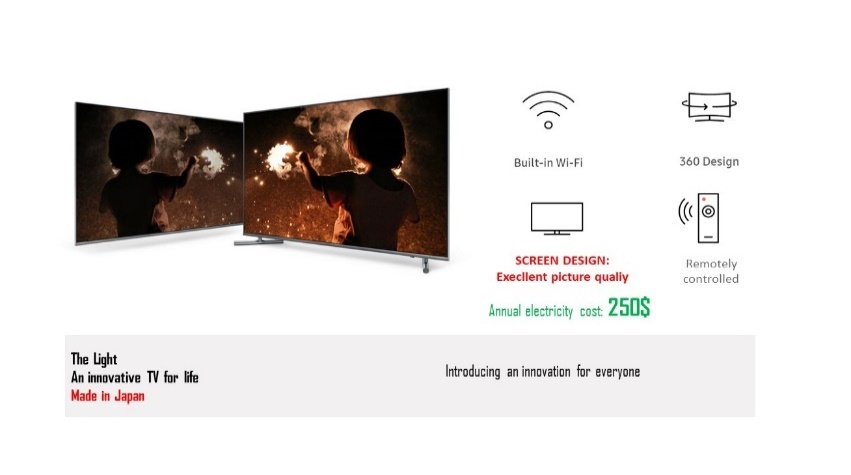 Consumption contextsPublic consumptionTake to the picnic that you want to make a good impression on your significant ones (close friends). Whatever choice you make will come under scrutiny by your family, friends, and even acquaintances who are likely to want to see and learn more about this new product.Public consumptionTake to the picnic that you want to make a good impression on your significant ones (close friends). Whatever choice you make will come under scrutiny by your family, friends, and even acquaintances who are likely to want to see and learn more about this new product.Public consumptionTake to the picnic that you want to make a good impression on your significant ones (close friends). Whatever choice you make will come under scrutiny by your family, friends, and even acquaintances who are likely to want to see and learn more about this new product.Public consumptionTake to the picnic that you want to make a good impression on your significant ones (close friends). Whatever choice you make will come under scrutiny by your family, friends, and even acquaintances who are likely to want to see and learn more about this new product.Private consumptionUse at home in your own garden or bedroom for relaxing after work. You just use the product for yourself without sharing it with anybody else.Private consumptionUse at home in your own garden or bedroom for relaxing after work. You just use the product for yourself without sharing it with anybody else.Private consumptionUse at home in your own garden or bedroom for relaxing after work. You just use the product for yourself without sharing it with anybody else.Private consumptionUse at home in your own garden or bedroom for relaxing after work. You just use the product for yourself without sharing it with anybody else.Congruent unfavorable ecological COM[Low product eco-friendliness – Unfavorable ecological COM]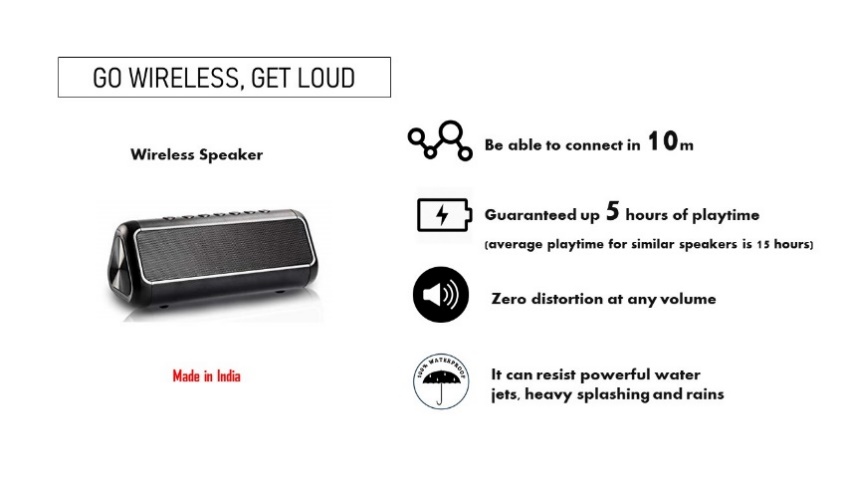 Congruent favorable ecological COM[High product eco-friendliness – Favorable ecological COM]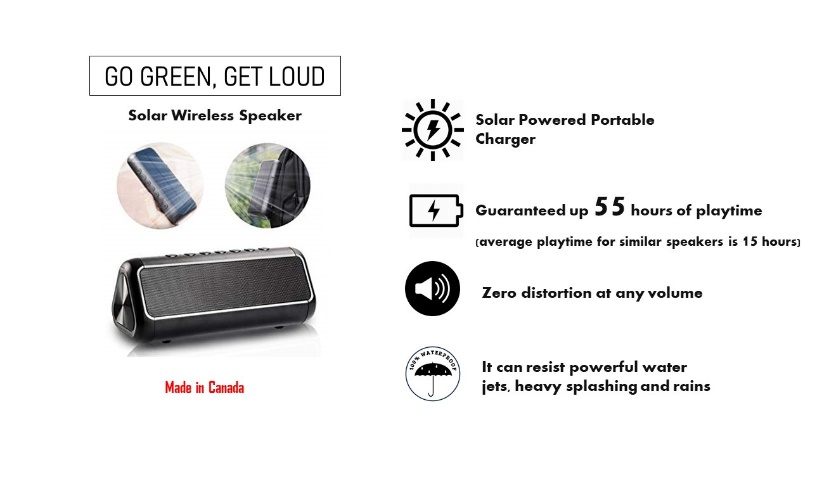 Incongruent unfavorable ecological COM[High product eco-friendliness – Unfavorable ecological COM] 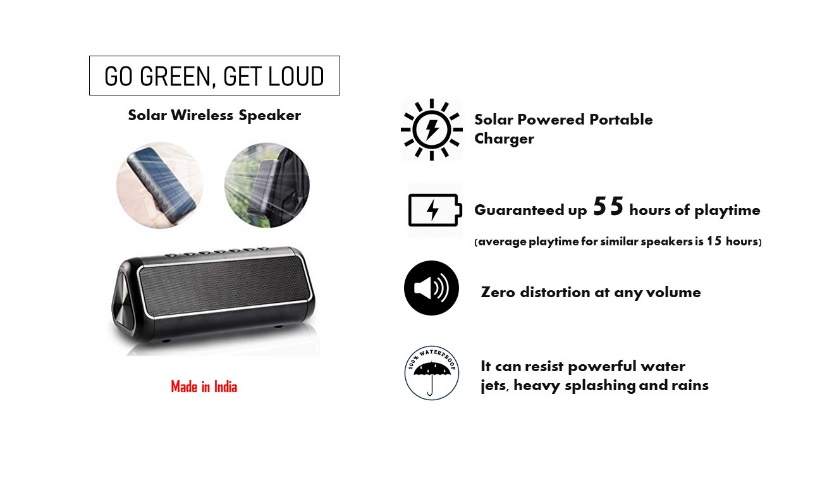 Incongruent favorable ecological COM[Low product eco-friendliness – Favorable ecological COM] 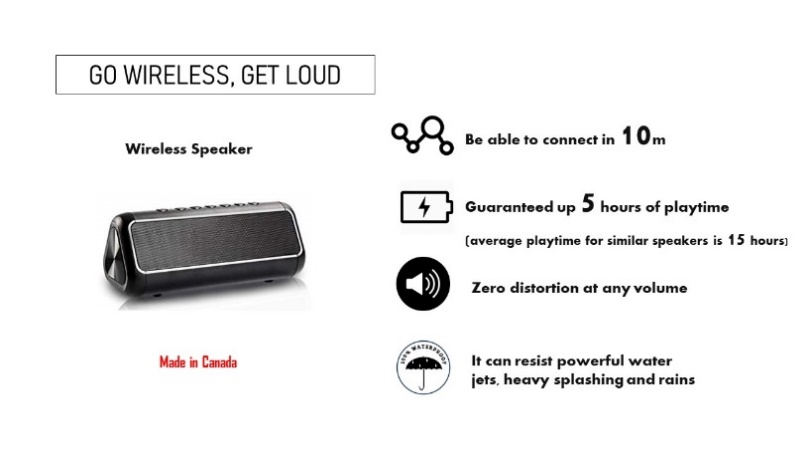 Congruent unfavorable ecological COM[Low product eco-friendliness – Unfavorable ecological COM] 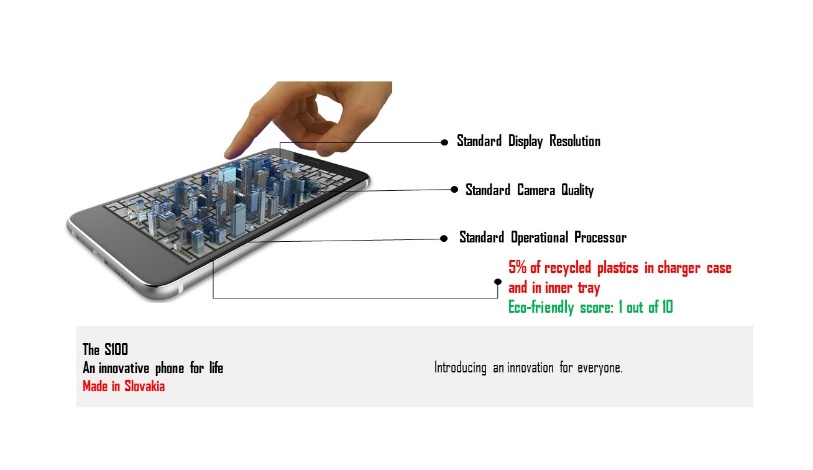 Congruent favorable ecological COM[High product eco-friendliness – Favorable ecological COM]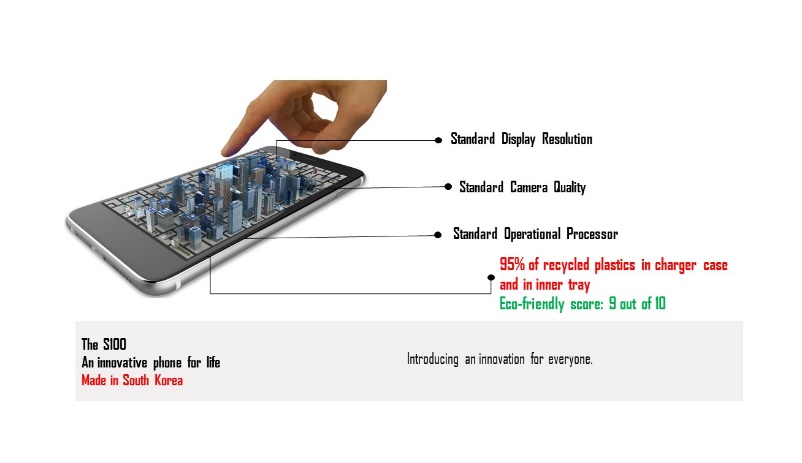 Incongruent unfavorable ecological COM[High product eco-friendliness – Unfavorable ecological COM] 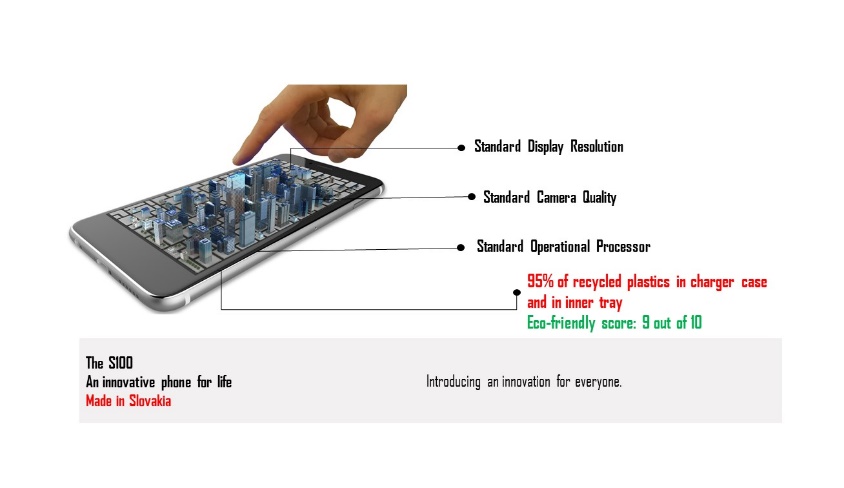 Incongruent favorable ecological COM[Low product eco-friendliness – Favorable ecological COM] 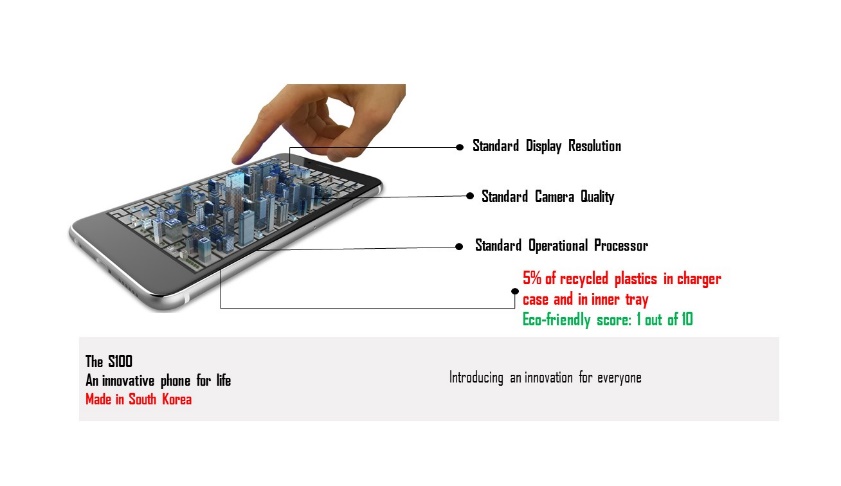 ConstructItemsMeasurement (Source)Adoption intentionsStudy 1a: α = .94Study 1b: α = .98To me, adopting this product is…Improbable/ ProbableUnlikely/Very likelyImpossible/PossibleThree-bipolar 7-point semantic differentials adopted from Kulviwat et al. (2007)Study 2: α = .70I will consider the product my first choice to buyI will buy the product in the next few yearsTwo 7-point items, anchored by “not at all likely” [1] and “extremely likely” [7] adopted from Müller-Stewens et al. (2017)Control variablesProduct category interestOverall, I am very interested in electric cars [eco-smart TVs]Single 7-point item, anchored by “strongly disagree” [1] and “strongly agree” [7] adapted from Melnyk, Klein, and Völckner (2012)General country imageStudy 1a: α = .96Study 1b: α = .96Study 2: α = .95To what degree do you associate each of the following attributes with [country name]?NiceFriendlyPleasantPeacefulCompetentReliableState-of-the-artSuccessfulEight 7-point items, anchored by “not at all” [1] and “completely” [7] adopted from Häubl (1996)Product category knowledgeStudy 1a: α = .73Study 1b: α = .90Study 2: α = .75Compared to the average person, I know a lot about [product name]I like to work on [product name] myselfI don’t understand very much of my [product name] workingsI know how an internal [product name] system worksMy friends consider me an expert on [product name]Five 7-point items, anchored by “strongly disagree” [1] and “strongly agree” [7] adapted from Sambandam and Lord (1995)Economic threats from foreign countriesStudy 1a: α = .71Study 1b: α = .87Study 2: α = .81The present recession is due to the extensive amount of foreign competitionThe security of my job/business is heavily influenced by foreign competitorsEconomic problems are mainly due to excessive foreign competitorsThree 7-point items, anchored by “strongly disagree” [1] and “strongly agree” [7] adapted from Sharma, Shimp, and Shin (1994)Openness to new cultureStudy 1a: α = .75Study 1b: α = .83Study 2: α = .78I would like to have opportunities to meet people from different countriesI am very interested in trying things from different countriesTwo 7-point items, anchored by “strongly disagree” [1] and “strongly agree” [7] adapted from Sharma, Shimp, and Shin (1994)Perceived COM importanceStudy 1a: α = .96Study 1b: α = .96Study 2: α = .95A product's country of manufacture is important to me.The country of manufacture has an impact on my evaluations.Within the [product name] product category, a product's country of manufacture is important to me.Three 7-point items, anchored by “strongly disagree” [1] and “strongly agree” [7] adapted from Herz and Diamantopoulos (2017)Prior experienceHow many smartphones do you have/own?Measured by a number of smartphones ownedPerceived product qualityHow do your rate the overall quality of this product?Single 7-point item, anchored by “very low quality” [1 star] and “very high quality” [7 stars] Manipulation check variablesPerceived product eco-friendlinessHow do you rate the product in terms of its product eco-friendliness?Single 7-point item, anchored by “not at all eco-friendly” [1 star] and “very eco-friendly” [7 stars] General ecological COM[Country name] is an environmentally friendly country.Single 7-point item, anchored by “strongly disagree” [1] and “strongly agree” [7]Product-specific ecological COM[Product name] made in [country name] are superior in terms of eco-friendlinessSingle 7-point item, anchored by “strongly disagree” [1] and “strongly agree” [7]Observability of product consumption(In)congruence between product eco-friendliness and ecological COM 
(A)(In)congruence between product eco-friendliness and ecological COM 
(B)Study 1aStudy 1aStudy 1aStudy 1bStudy 1bStudy 1bObservability of product consumption(In)congruence between product eco-friendliness and ecological COM 
(A)(In)congruence between product eco-friendliness and ecological COM 
(B)Mean difference (A-B)SDpMean difference (A-B)SDpPublicCongruent Unfavorable ecological COMCongruent Favorable ecological COM-2.32.45.00-2.04.56.00PublicCongruent Unfavorable ecological COMIncongruent Unfavorable ecological COM-1.13.45.06-1.69.55.02PublicCongruent Unfavorable ecological COMIncongruent Favorable ecological COM-1.17.45.05-.43.57.87PublicCongruent Favorable ecological COMCongruent Unfavorable ecological COM2.32.45.002.04.56.00PublicCongruent Favorable ecological COMIncongruent Unfavorable ecological COM1.19.45.05.35.57.93PublicCongruent Favorable ecological COMIncongruent Favorable ecological COM1.15.45.061.61.59.04PublicIncongruent Unfavorable ecological COMCongruent Unfavorable ecological COM1.13.45.061.69.55.02PublicIncongruent Unfavorable ecological COMCongruent Favorable ecological COM-1.19.45.05-.35.57.93PublicIncongruent Unfavorable ecological COMIncongruent Favorable ecological COM-.04.451.001.26.58.14PublicIncongruent Favorable ecological COMCongruent Favorable ecological COM1.17.45.05.43.57.87PublicIncongruent Favorable ecological COMIncongruent Unfavorable ecological COM-1.15.45.06-1.61.59.04PublicIncongruent Favorable ecological COMIncongruent Favorable ecological COM.04.451.00-1.26.58.14PrivateCongruent Unfavorable ecological COMCongruent Favorable ecological COM-.94.40.10-1.75.52.01PrivateCongruent Unfavorable ecological COMIncongruent Unfavorable ecological COM-1.08.40.04-3.55.54.00PrivateCongruent Unfavorable ecological COMIncongruent Favorable ecological COM-2.44.41.00-2.05.52.00PrivateCongruent Favorable ecological COMCongruent Unfavorable ecological COM.94.40.101.75.52.01PrivateCongruent Favorable ecological COMIncongruent Unfavorable ecological COM-.13.40.99-1.80.52.01PrivateCongruent Favorable ecological COMIncongruent Favorable ecological COM-1.50.40.00-.30.50.93PrivateIncongruent Unfavorable ecological COMCongruent Unfavorable ecological COM1.08.40.043.55.54.00PrivateIncongruent Unfavorable ecological COMCongruent Favorable ecological COM.13.40.991.80.52.01PrivateIncongruent Unfavorable ecological COMIncongruent Favorable ecological COM-1.37.40.011.50.52.03PrivateIncongruent Favorable ecological COMCongruent Favorable ecological COM2.44.41.002.05.52.00PrivateIncongruent Favorable ecological COMIncongruent Unfavorable ecological COM1.50.40.00.30.50.93PrivateIncongruent Favorable ecological COMIncongruent Favorable ecological COM1.37.40.01-1.50.52.03National markets(In)congruence between product eco-friendliness and ecological COM 
(A)(In)congruence between product eco-friendliness and ecological COM 
(B)Adoption intentionsAdoption intentionsAdoption intentionsNational markets(In)congruence between product eco-friendliness and ecological COM 
(A)(In)congruence between product eco-friendliness and ecological COM 
(B)Mean difference (A-B)SDpIndiaCongruent Unfavorable ecological COMCongruent Favorable ecological COM-.63.22.02IndiaCongruent Unfavorable ecological COMIncongruent Unfavorable ecological COM-.10.22.97IndiaCongruent Unfavorable ecological COMIncongruent Favorable ecological COM-.05.221.00IndiaCongruent Favorable ecological COMCongruent Unfavorable ecological COM.63.22.02IndiaCongruent Favorable ecological COMIncongruent Unfavorable ecological COM.53.22.07IndiaCongruent Favorable ecological COMIncongruent Favorable ecological COM.58.22.04IndiaIncongruent Unfavorable ecological COMCongruent Unfavorable ecological COM.10.22.97IndiaIncongruent Unfavorable ecological COMCongruent Favorable ecological COM-.53.22.07IndiaIncongruent Unfavorable ecological COMIncongruent Favorable ecological COM.05.221.00IndiaIncongruent Favorable ecological COMCongruent Favorable ecological COM.05.221.00IndiaIncongruent Favorable ecological COMIncongruent Unfavorable ecological COM-.58.22.04IndiaIncongruent Favorable ecological COMIncongruent Favorable ecological COM-.05.221.00USACongruent Unfavorable ecological COMCongruent Favorable ecological COM-.34.26.55USACongruent Unfavorable ecological COMIncongruent Unfavorable ecological COM-.54.26.15USACongruent Unfavorable ecological COMIncongruent Favorable ecological COM-1.00.26.00USACongruent Favorable ecological COMCongruent Unfavorable ecological COM.34.26.55USACongruent Favorable ecological COMIncongruent Unfavorable ecological COM-.20.26.87USACongruent Favorable ecological COMIncongruent Favorable ecological COM-.66.26.06USAIncongruent Unfavorable ecological COMCongruent Unfavorable ecological COM.54.26.15USAIncongruent Unfavorable ecological COMCongruent Favorable ecological COM.20.26.87USAIncongruent Unfavorable ecological COMIncongruent Favorable ecological COM-.46.26.29USAIncongruent Favorable ecological COMCongruent Favorable ecological COM1.00.26.00USAIncongruent Favorable ecological COMIncongruent Unfavorable ecological COM.66.26.06USAIncongruent Favorable ecological COMIncongruent Favorable ecological COM.46.26.29